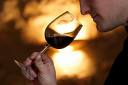 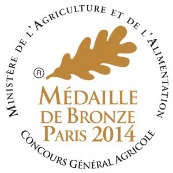 Médaille de Bronze Paris 201412° ?           CHATEAU LA BRIE 2013AOC BERGERAC ROUGELycée Agricole de BergeracVigneron récoltant.LE VIGNOBLE :Nature des sols : 	Argilo calcaireAge du vignoble : 	15 ansEncépagement : 	90 % Merlot			10 % Cabernet FrancDEGUSTATION & CONSERVATION :Commentaire de dégustation : Belle robe soutenue, couleur rubis, nez aux arômes intenses de fruits rouges et noirs, en bouche l’attaque est souple et équilibrée. C’est un excellent millésime qui mérite d’être carafer s’il est bu jeune.Dégustation : 	entre 16° et 18°Vieillissement : 3 ans.Accords mets vins : 	fricassée de cèpes, canard, viandes rouges, fromages.PALLETISATION :Dimensions palette :		1200/800/1380 mmDimension carton :		300/235/160 mmPoids du carton :		7.5 kgBouteilles/carton :		6 bouteilles deboutCartons/couche : 		25Couches/palette : 		4Bouteilles/palette : 		600Gencod Bouteille :		3 502 332 013 231Gencod Carton :		3 502 332 013 200 